РОССИЙСКАЯ ФЕДЕРАЦИЯ                                          РОСТОВСКАЯ ОБЛАСТЬТАРАСОВСКИЙ РАЙОНМУНИЦИПАЛЬНОЕ ОБРАЗОВАНИЕ «ЗЕЛЕНОВСКОЕ СЕЛЬСКОЕ ПОСЕЛЕНИЕ»АДМИНИСТРАЦИЯ ЗЕЛЕНОВСКОГО СЕЛЬСКОГО ПОСЕЛЕНИЯ                                       ПОСТАНОВЛЕНИЕ№ 9 от 11 .01.2019 г.		х. ЗеленовкаОб утверждении Перечня  муниципальных услуг,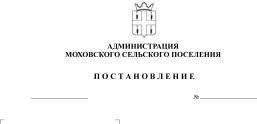 предоставляемых Администрацией Зеленовского сельского поселенияРуководствуясь Федеральным законом Российской Федерации от 27 июля 2010 года № 210-ФЗ «Об организации предоставления государственных и муниципальных услуг», в соответствии с Федеральным законом от 06 октября 2003 года № 131–ФЗ   «Об общих принципах организации местного самоуправления в Российской Федерации»,  Администрация Зеленовского сельского поселенияПОСТАНОВЛЯЕТ:          1. Отменить прилагаемый Административный регламент  по предоставлению муниципальной услуги  «Изменение вида разрешенного использования земельных участков» на территории Зеленовского сельского поселения». 2. Считать утратившими силу постановление Администрации Зеленовского  сельского поселения от 27.04.2017 № 62  «Изменение вида разрешенного использования земельных участков» на территории Зеленовского сельского поселения».           3.    Настоящее постановление вступает в силу с момента его официального  опубликования.           4.    Контроль за выполнением настоящего постановления оставляю за собой.Глава Администрации  Зеленовского сельского поселения	Т.И.Обухова